Recommended Supplies for 5th GradeThese are the supplies that 5th grade teachers suggest ALL STUDENTS have for next year: ErasersCrayons Colored pencilsHighlightersPencil pouch to carry supplies3 boxes of Kleenex3 containers of Clorox wipesSeveral Pencils (be prepared to replenish throughout the year)For Social Studies:2- 3 subject spiral notebooks1½" binder5 Tab Dividers1 package of loose leaf paperHighlightersFor Reading:1 – 2 pocket 3 prong plastic folderFor Writing:1 – 3 subject spiral notebook1 – 2 pocket 3 prong plastic folderFor Science:1½” binder5 plastic dividers2 – single subject notebooksFor Math:3 ring binder that is 3 inches wide5 plastic dividers 1 spiral (1 subject) notebook1 spiral (3 subject) notebook Pack of dry erase markers (EXPO) and several glue sticksPlease do not purchase a trapper keeper or expandable folder for your child.  We have purchased a heavy-duty 10-in-1 folder for each 5th grader for next year. 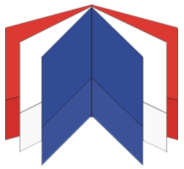 